Lieux de travail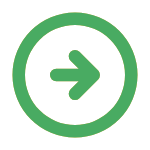 Organisation du travail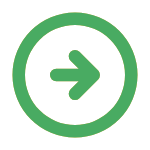 Tâches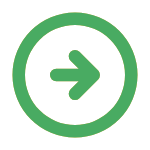 
Outils et équipements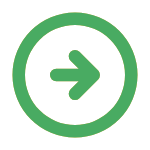 
Produits, matériaux et publics concernés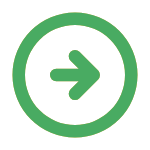 
 Tenue de travail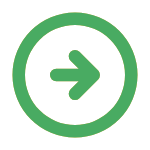 Fiche d'entretien professionnel générée le 18/04/2024 issue de la FMP Opérateur en blanchisserie, consultable sur le site :
 
https://www.fmppresanse.frCaractéristiques des lieux de travailCommentairesPoints particuliers à rechercherlocal de tri du linge saleinadaptation des locaux, états des sols (glissants, encombrés, sur plusieurs niveaux…), éclairage inadapté, chauffagelocal de traitement du linge propreodeurs: égouts, linge, espace de travail avec sol glissant, eclairage localement insuffisant, autre ambiance thermique en generalautres :Caractéristiques de l'organisationCommentairesPoints particuliers à rechercherhoraires de travail : à préciserhoraires réguliers de jourpas de nuisance liée à cette caractéristiquetravail posté 2x8travail poste 2x8travail le samedihoraire generant une perturbation de la vie socialefluctuation saisonnièrerythme pouvant générer une perturbation de la vie familialepolyvalence fréquentemultiplicité des tâchesnuisances liées à la simultanéité des tâchestravail au sein d'une équipecontrainte relationnelledélais à respectertravail sous contrainte de temps imposee (travail a la chaine, cadence elevee, salaire au rendement,autres :Caractéristiques des tâchesCommentairesPoints particuliers à rechercherréceptionner le linge salemouvement répétitif du membre supérieurtrier le linge salenuisances de l'opérateur en blanchisserie, AES, fluide humain, instrument tranchant piquant coupant (hors milieu de soins)pré-brosser et détachermouvement répétitif du membre supérieur, produits détachants textile (cf produits)laver le linge saleapprovisionner les machines de séchage/repassagemouvement répétitif du membre supérieurrepasser le lingeobjet brulant, mouvement répétitif du membre supérieurplier et ranger le lingemouvement répétitif du membre supérieur, espace de travail situé en hauteurassurer des petits travaux de couturecontrainte visuelle, piqure d'aiguillenettoyer les sols et les surfacesmouvement répétitif du membre supérieur, poussiere aspecifique, posture du tronc en rotation et anteflexion du rachisautres :Caractéristiques des outils et équipementsCommentairesPoints particuliers à recherchertunnel de lavagemachine à laverbruit superieur a 80 dBsèche lingevapeur liquide d'eau douce, vapeur ou liquide organiquesécheuse repasseusemachines non conformesfer à repasserobjet brulant, matériel électrique défectueux, ambiance thermique chaude interieurerepose ferrepose fer trop éloignésystème de suspension du fertables de repassagetuyau d'alimentation en vapeurambiance thermique chaude interieureautres :Caractéristiques des produits utilisés ou des publics concernésCommentairesPoints particuliers à rechercherproduits de nettoyage textileagent de blanchiment (eau de javel, etc...), lessive et detergent domestique (lessive pour le linge, detergent menager sans rincage avec ammoniumproduits détachants textilesproduits de nettoyageproduit lavage sol, mur, surface industrielle, detergent desinfectant pour locaux (sols, murs, surfaces) domestique et professionnelautres :Caractéristiques des tenues de travailCommentairesPoints particuliers à recherchertenues de travail entretenues par l'employeurprotection du visagegants anticoupurechaussures dédiées au travailblouseautres :SYNTHESE :



INFORMATIONS DONNEES /DOCUMENTS REMIS

